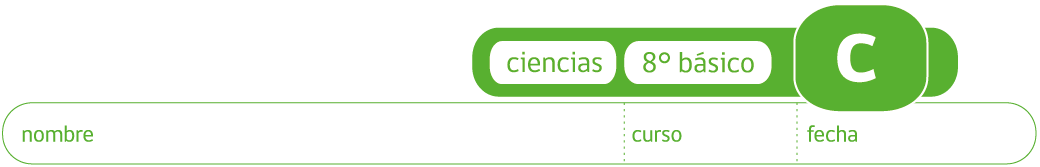 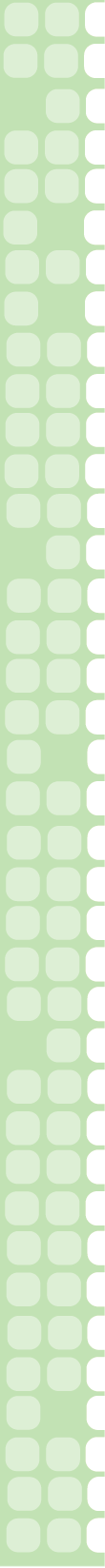 INVESTIGACIÓN EXPERIMENTAL: GRAFICANDO EL COMPORTAMIENTO DE UN GASEl siguiente experimento se realizó usando un gas desconocido: Se aumentó la temperatura y se midió su volumen manteniendo una presión constante. 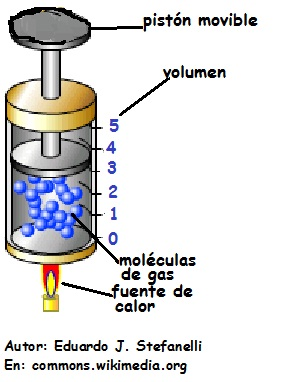 Hipótesis y variables:Formule una hipótesis sobre lo que sucederá. Respalde su predicción con sus conocimientos sobre las leyes de los gases.Variable independiente (¿qué se modificó?):__________________Variable dependiente (¿qué se midió?):______________________Variable constante (¿qué se mantuvo igual?):_________________Resultados y análisis de datosLa siguiente tabla muestra los resultados de este experimentoEfecto de la temperatura en el volumen de un gasConstruya un gráfico de líneas con la variable independiente en el eje x y la dependiente en el eje y.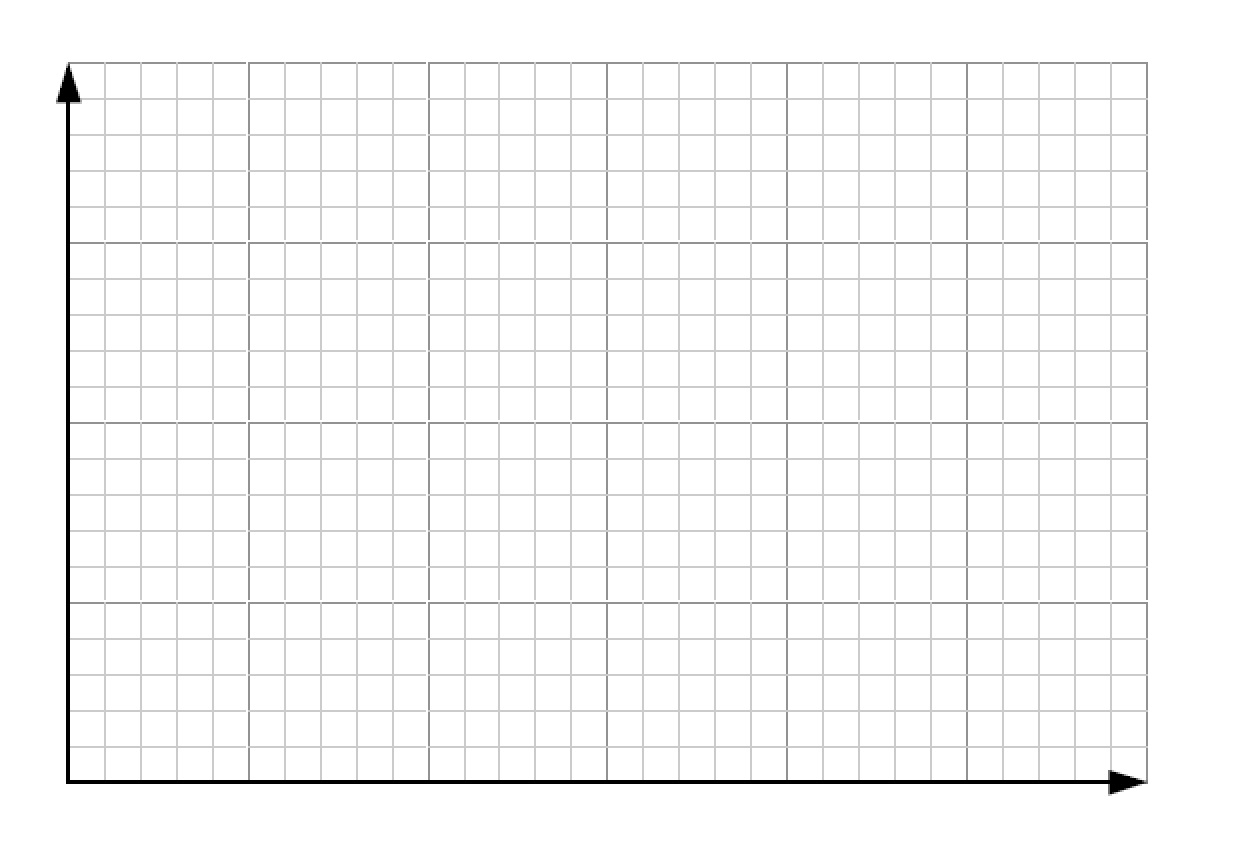 ¿Cómo describiría lo que se observa en el gráfico?Prediga, en función del gráfico, la temperatura que debería haber en el recipiente para que su volumen fuese 600 mLRevise su hipótesis inicial y formule una conclusión para este experimento.Elaborado por: Ministerio de EducaciónTemperatura °KVolumen (mL)200200250250300300350350400400450450